Об утверждении программы комплексногоразвития социальной инфраструктуры Староатайского сельского поселенияКрасночетайского района Чувашской Республики на 2016-2021 г.г.       В целях реализации постановления Правительства Российской Федерации от 
1 октября 2015  г. № 1050 «Об утверждении требований к программам комплексного развития социальной инфраструктуры поселений, городских округов», сохранения и развития социальной инфраструктуры Староатайского сельского поселения,  Администрация Староатайского сельского поселения Красночетайского района Чувашской Республики постановляет:	Утвердить программу комплексного развития социальной инфраструктуры Староатайского сельского поселения Красночетайского района Чувашской Республики  на 2016-2021 г.г.Глава администрации Староатайского  сельского поселения                                                              Л.И. Ионова  Утверждено постановлением администрации                                                                      Староатайского  сельского  поселенияКрасночетайского района Чувашской Республики                                                                                                                             15.11.2016 г. № 87ПРОГРАММАКОМПЛЕКСНОГО РАЗВИТИЯ СОЦИАЛЬНОЙ ИНФРАСТРУКТУРЫ Староатайского сельского поселения Красночетайского района Чувашской Республики  на 2016-2025 г.г.ПАСПОРТ ПРОГРАММЫХарактеристика текущего состояния социальной инфраструктуры Староатайского  сельского поселения Красночетайского районаЧувашской РеспубликиСтароатайское сельское поселение состоит из восьми населенных пунктов: деревни Старые Атаи, деревни Новые Атаи, деревни Русские Атаи, деревни Яманы, деревни Кошлауши, деревни Чербай, деревни Акташи  и деревни Кузнечная. Административный центр – деревня Старые Атаи. Общая площадь поселения 5520 га. Застройка населенных пунктов  в основном представлена частным сектором. Общая площадь жилых помещений составляет 45,9 тыс.кв.м. Численность населения имеет тенденцию к сокращению из-за низкой рождаемости (в 2015 г. родилось 10 детей) и высокой смертности (в 2015 г. умерло 18 человек). Численность  населения в сельском поселении   на 01.01.2016 года составило  1302 человек.	Образование Социальная инфраструктура сельского поселения в сфере образования представлена:- МБОУ «Новоатайская основная общеобразовательная школа» включая садик дошкольного возраста с нормативной вместимостью   - 306  мест, и  фактическим количеством учеников в школе – 162 человека, в садике с фактическим пребыванием детей – 16 детей. КультураВ сфере культуры на территории сельского поселения работают:- Староатайский сельский Дом культуры;-  Яманский сельский клуб;- Староатайская сельская библиотека муниципального бюджетного учреждения культуры «Центральная библиотечная система»;- Новоатайская сельская библиотека муниципального бюджетного учреждения культуры «Центральная библиотечная система».Обеспеченность населения учреждениями культуры в сельском поселении 100 %. Учреждения образования, культуры находятся в деревнях Старые Атаи, Новые Атаи и в деревне Яманы.ЗдравоохранениеВ сфере здравоохранения на территории поселения работает Староатайский, Новоатайский, Кузнеченский и Яманский ФАП.ТорговляНа территории сельского поселения работают  8 торговых  предприятий, которые в основном обеспечивают население поселения всеми необходимыми товарами.Жилищное строительствоВ 2015 году на территории сельского поселения введено в действие 380 кв.м. жилых домов. В 2016 году годовой объем ввода жилья - 520 кв.м. жилья. Цель и задачи ПрограммыОсновной целью Программы является создание материальной базы развития социальной инфраструктуры для обеспечения повышения качества жизни населения Староатайского сельского поселения.Для достижения Постановленной цели необходимо выполнить следующие задачи:обеспечение безопасности, качества и эффективного использования населением объектов социальной инфраструктуры  Староатайского сельского поселения;обеспечение эффективного функционирования действующей социальной инфраструктуры;обеспечение доступности объектов социальной инфраструктуры для населения сельского поселения;сбалансированное перспективное развитие социальной инфраструктуры сельского поселения в соответствие с потребностями в объектах социальной инфраструктуры населения сельского поселения;достижения расчетного уровня обеспеченности населения сельского поселения услугами объектов социальной инфраструктурыСРОКИ РЕАЛИЗАЦИИ ПРОГРАММЫДействие Программы рассчитано на 10 лет с 2016 по 2025 года.II. Перечень мероприятий (инвестиционных проектов) по проектированию, строительству, реконструкции объектов социальной инфраструктуры поселения.III. Оценка объемов и источников финансирования мероприятий (инвестиционных проектов) по проектированию, строительству, реконструкции объектов социальной инфраструктуры поселения.а) по годамб) по видам объектов социальной инфраструктуры поселенияIV. Целевые индикаторы программыV. Оценка эффективности мероприятий (инвестиционных проектов) по проектированию, строительству, реконструкции объектов социальной инфраструктуры поселения.      В соответствии с Генеральным планом Староатайского сельского поселения     произойдёт застройка жилыми домами на улице Егоркино деревни Русские Атаи.    Разработка межевых планов, проектов планирования застройки, проектно-сметная документация позволят проводить реализацию Программы в соответствии с законодательством, в плановом порядке, с использованием средств бюджетов всех уровней.Основным результатом реализации Программы явится повышение качества жизни населения, улучшения качества услуг, оказываемых учреждениями социальной инфраструктуры, улучшения уровня благоустройства территорий населенных пунктовЧĂВАШ РЕСПУБЛИКИ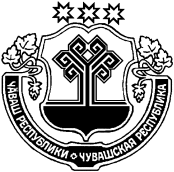 ХĔРЛĔ ЧУТАЙ РАЙОНĔЧУВАШСКАЯ РЕСПУБЛИКАКРАСНОЧЕТАЙСКИЙ  РАЙОНКИВ АТИКАССИЯЛ ПОСЕЛЕНИЙĚНАДМИНИСТРАЦИЙĚЙЫШĂНУ15.11.2016  ç.  87№Кив Атикасси ялĕАДМИНИСТРАЦИЯСТАРОАТАЙСКОГОСЕЛЬСКОГОПОСЕЛЕНИЯПОСТАНОВЛЕНИЕ15.11.2016 г.  № 87деревня Старые Атаи Наименование программыПрограмма комплексного развития социальной инфраструктуры Староатайского сельского поселений Красночетайского района Чувашской Республики на 2016-2025 г.г.Основание для разработки Программы-Федеральный закон от 06.10.2003 года №131-ФЗ «Об общих принципах организации местного самоуправления в Российской Федерации»;- Решение от 25 ноября 2008 г. № 06 «Об утверждении Генерального плана развития Староатайского сельского поселения Красночетайского района Чувашской Республики;-Устав муниципального образования Староатайского сельского поселения Красночетайского района Чувашской Республики; -  Постановление Правительства Российской Федерации от 01.10.2015 года №1050 «Об утверждении требований к Программам комплексного развития социальной инфраструктуры поселений и городских округов»  Наименование заказчика и разработчика Программы, их местонахождениеАдминистрация Староатайского сельского поселения Красночетайского района Чувашской Республики. д. Старые Атаи, ул. Центральная, д. 165Цели и задачи ПрограммыСоздание материальной базы развития социальной инфраструктуры для обеспечения повышения качества жизни населения поселенияЦелевые показатели       (индикаторы) обеспеченности населения объектами социальной инфраструктуры-Площадь жилых помещений, введённая в эксплуатацию за год,-доля детей в возрасте от 1 до 6 лет, обеспеченных дошкольными учреждениями;доля детей школьного возраста, обеспеченных ученическими местами для занятий в школе в одну смену;-вместимость клубов, библиотек, учреждений дополнительного образования;-площадь торговых предприятий;-количество посадочных мест на предприятиях общественного питания;-количество предприятий бытового обслуживанияУкрупненное описание запланированных мероприятий по проектированию, строительству, реконструкции объектов социальной инфраструктурыРазработка проектов планировки территории и межевание земельных участков под строительство объектов социальной инфраструктуры-разработка проектно-сметной документации по строительству и реконструкции объектов социальной сферы,-строительство и реконструкция объектов социальной инфраструктуры-строительство социального жилья, индивидуальное жилищное строительствоСроки и этапы реализации Программы2016-2025 годыОбъёмы и источники финансирования ПрограммыПрограмма предполагает финансирование за счёт бюджетов всех уровней в сумме 0 млн. руб. т.ч.: федеральный бюджет - 0.республиканский бюджет – 0бюджет района -0.бюджет поселения -0.внебюджетные средства — 0 млн. руб. Ожидаемые результаты реализации ПрограммыПовышение качества, комфортности и уровня жизни населения. Обеспеченность граждан жильём, нормативная доступность и обеспеченность объектами социальной инфраструктуры жителей Наименование населенного поселенияНаименование территории по генеральному плануколичество участков, площадьСтоимость работ, млн.руб.Ответственный исполнительСрок исполненияОжидаемый непосредственный результат Последствия нереализации основного мероприятияСвязь основного мероприятия с целевыми индикаторами (показателями) программыПланируемые объекты жилищного фондаПланируемые объекты жилищного фондаПланируемые объекты жилищного фондаПланируемые объекты жилищного фонда-Объекты местного значения в сфере культурыОбъекты местного значения в сфере культурыОбъекты местного значения в сфере культурыОбъекты местного значения в сфере культуры--Объекты местного значения в сфере образованияОбъекты местного значения в сфере образованияОбъекты местного значения в сфере образованияОбъекты местного значения в сфере образования--Объекты местного значения в сфере здравоохраненияОбъекты местного значения в сфере здравоохраненияОбъекты местного значения в сфере здравоохраненияОбъекты местного значения в сфере здравоохранения--Объекты местного значения в сфере создания условий для обеспечения жителей поселения услугами бытового обслуживанияОбъекты местного значения в сфере создания условий для обеспечения жителей поселения услугами бытового обслуживанияОбъекты местного значения в сфере создания условий для обеспечения жителей поселения услугами бытового обслуживанияОбъекты местного значения в сфере создания условий для обеспечения жителей поселения услугами бытового обслуживания-Объекты местного значения в сфере создания условий для массового отдыха жителей и организации обустройства мест массового отдыха населенияОбъекты местного значения в сфере создания условий для массового отдыха жителей и организации обустройства мест массового отдыха населенияОбъекты местного значения в сфере создания условий для массового отдыха жителей и организации обустройства мест массового отдыха населенияОбъекты местного значения в сфере создания условий для массового отдыха жителей и организации обустройства мест массового отдыха населения-источник финансирования,федеральный бюджетреспубликанский бюджетбюджет районабюджет поселениявнебюджет. средстваИтоготыс.руб. годфедеральный бюджетреспубликанский бюджетбюджет районабюджет поселениявнебюджет. средстваИтоготыс.руб.2016------2017------2018------2019------2020------2021-2025------Всего:-----направление деятельностифедеральный бюджетреспубликанский бюджетбюджет районабюджет поселениявнебюджет. средствавсегокультура и спорт__________________----здравоохранение---------------------------------------------------------------------------------торговля------------------------------------------------------------------проектирование и  планировка территории------жилищное  строительство----прочие объекты------Наименование индикаторов целей Программыед. измерения  индикаторов целей  Программыпромежуточные значения индикаторовпромежуточные значения индикаторовпромежуточные значения индикаторовпромежуточные значения индикаторовНаименование индикаторов целей Программыед. измерения  индикаторов целей  Программы201620202025площадь жилых помещений  введенная в эксплуатацию за год м2400500900доля детей  в возрасте  от 1 до 6 лет (включит.) обеспеченных дошкольными  учреждениями (норматив 70 – 85%)%100%100%100%доля детей школьного возраста обеспеченных  ученическими местами в школе в одну смену%100%100%100%вместимость   клубов, библиотек, учреждений дополнительного образования  (норматив 190 на 1000 жит.)кол-во мест100100100площадь торговых  предприятий (норматив 200 м2   продовольств.  и  400 м2  прочими  на 1000 жителейм2562562600количество  мест предприятий общественного  питания  (норматив  40 мест на 1000 жит.) кол-во мест100100100